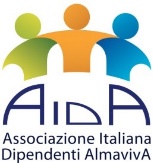 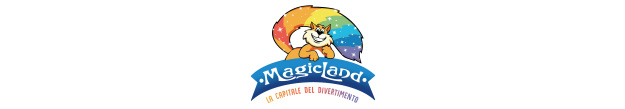 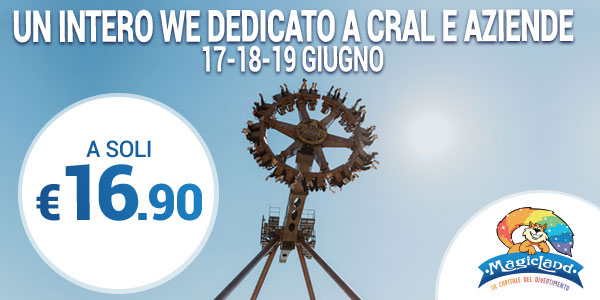 VIENI A MAGICLAND NELLE GIORNATE 17-18-19 GIUGNO ED ENTRERAI A SOLI € 16,90!Nelle giornate 17-18-19 giugno presenta il badge aziendale alle casse del Parco e avrai diritto ad un biglietto scontato per te e due accompagnatori.
Vieni a MagicLand, ti aspettiamo con:imperdibili attrazioni;● spettacoli;● ristoranti, bar e chioschi;● animazione itinerante.Promo valida dietro presentazione del badge alle casse del Parco. Acquisto massimo 3 biglietti a persona.